•*	MISSISSIPPIDEPARTMENT OFEDUCATION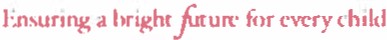 July 10, 2017The Clarion Ledger Attn: Stephanie Irby201South Congress Street Jackson, Mississippi 39201Office of Safe and Orderly SchoolsBill Welch, Ph.D.DirectorDear Ms. Irby:Please publish the notice listed below inthe Clarion Ledger bid notice section on Monday, July 17, 2017, and Monday, July 24, 2017.Invitation for Bids: The Mississippi Department of Education (MDE) is soliciting bids for the sale of Type A-1school buses,Type A-2 school buses, Type C school bus bodies, Type C school busesas complete units and Type D school buses for school districts in Mississippi.The deadline for submitting bids is August 7, 2017. Questions and/or correspondence must be directed to: Mississippi Department of Education, Attn: Donny Gray, Office of Safe and Orderly Schools, P. 0. Box 771, Suite 113, Jackson, Mississippi 39205-0771, Phone: 601-359-1028 or Fax: 601-359-3184. Bids must be submitted to the addresses listed in the Invitation for Bids. Deadline for receipt of bids is on or before 10:00 a.m. on August 7, 2017.Please  acknowledge  receipt  of  this  advertisement  by  return  email  confirmation  to dgray@mdek12.org.Please provide the invoice with proof of publication for the above advertisement to the Mississippi Department of Education, Attn: Donny Gray, Office of Safe and Orderly Schools, P. 0.Box 771, Suite 113, Jackson, Mississippi 39205-0771.Cordially yours,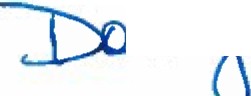 Donny Gray,	::(Division of Pupil Transportation c: Dr. Bill Welch, Ph.D.Central High School Building359 North West StreetP.O. Box TllJackson, MS 39205-0771Phone (601) 359-1028Fax (601) 359-3184www.mdek12.ocg